Turn in an assignment on an Android Device You can attach one or more files to your work. Tap Classroom  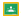 Tap the class > Classwork > the assignment.On the Your work card, tap Expand .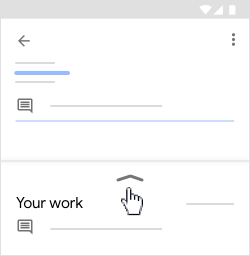 To attach an item:Tap Add attachment.Tap Drive  Link , File , Take photo , or Record video 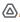 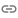 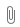 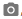 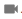 Select the attachment or enter the URL and tap Select.Note: You can attach or create more than one file.(Optional) To remove an attachment, tap Remove X and confirm.(Optional) To add a private comment to your teacher,  tap Add private comment > enter your comment > tap Post .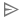 Tap Turn In and confirm.The assignment status changes to Turned in.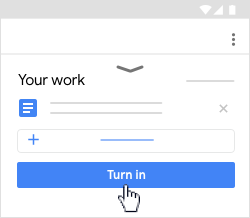 Turn in a quiz assignment on an Android device Tap Classroom  Tap the class > Classwork > the assignment.On the Your work card, tap Expand  .In the quiz, tap Submit.In Classroom, on the Your work card, tap Expand .(Optional) To add a private comment to your teacher,  tap Add private comment > enter your comment > tap Post .Tap Mark as done and confirm.
The assignment status changes to Turned in.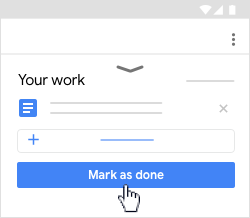 